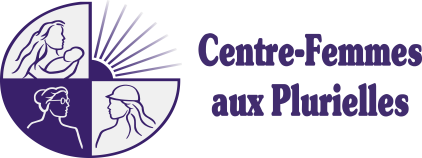 Fiche d’inscription Exposition collective Visu’Elles 2020-2021‘’ Thème : Seule et reliée’’Nom et prénom de(s) l’artiste(s) : __________________________________________________________________Adresse postale_______________________________________________________________________________________Numéro de téléphone : ______________________________________________________________________________ Adresse courriel : ____________________________________________________________________________________ Les dimensions approximatives de votre œuvre (Maximum de 24X36 ou 30X30 pouces) : _________________________________________________________________________________________________________Médium utilisé : ______________________________________________________________________________________Titre de l’œuvre : ___________________________________________________________________________________Le cartel (Petit texte qui accompagnera votre œuvre)  *inclure photo ou croquis__________________________________________________________________________________________________________________________________________________________________________________________________________________________________________________________________________________________________________________________________________________________________________________________________________________________________________________________________________________________________________________________________________________________________________________________________________________________________________________________________________________________________________________________________________________________________________________________________________________________________________________________________________________________________________________________________________________________________________________________________________________________________________________________________________________________N.B : Il est important de faire parvenir cette fiche d’inscription dûment remplit avant lundi le 11 janvier pour attester de votre inscription. Nous acceptons les inscriptions par courriel, par la poste ou en personne.Centre-Femmes aux Plurielles,Att : Karine Harvey62 rue de la Grève,La Malbaie (Québec)G5A 2R3Tél : 418-665-7459 poste 200	Fax : 418-665-799	  E-mail : karine.harvey@cfplus.org Nous vous prions de ne pas modifier le format de cette fiche svp !Fiche de l’exposanteExposition collective Visu’Elles 2020-2021‘’ Thème Seule et reliée’’Nom et prénom de(s) l’artiste(s) : __________________________________________________________________Titre de l’œuvre :  ____________________________________________________________________________________Médium utilisé :  _____________________________________________________________________________________Description de l’œuvre, lien avec le sujet et démarche artistique : __________________________________________________________________________________________________________________________________________________________________________________________________________________________________________________________________________________________________________________________________________________________________________________________________________________________________________________________________________________________________________________________________________________________________________________________________________________________________________________________________________________________________________________________________________________________________________________________________________________________________________________________________________________________________________________________________________________________________________________________________________________________________________________________________________________________ Vous désirez vous impliquer dans l’exposition collective Visu’Elles ? Cochez le ou les secteur(s) d’activité(s) qui vous intéresse.Prise de décision :_______	Téléphone :_______	Secrétariat :_______Affichage :_______	Préparation de nourriture :_______Conception de(s) l’affiche(s) :_______	Décoration salle :_______ Autres :___________________________________